MIAMI R-I SCHOOL DISTRICTSTUDENT ACTIVITIES HANDBOOK 2022-2023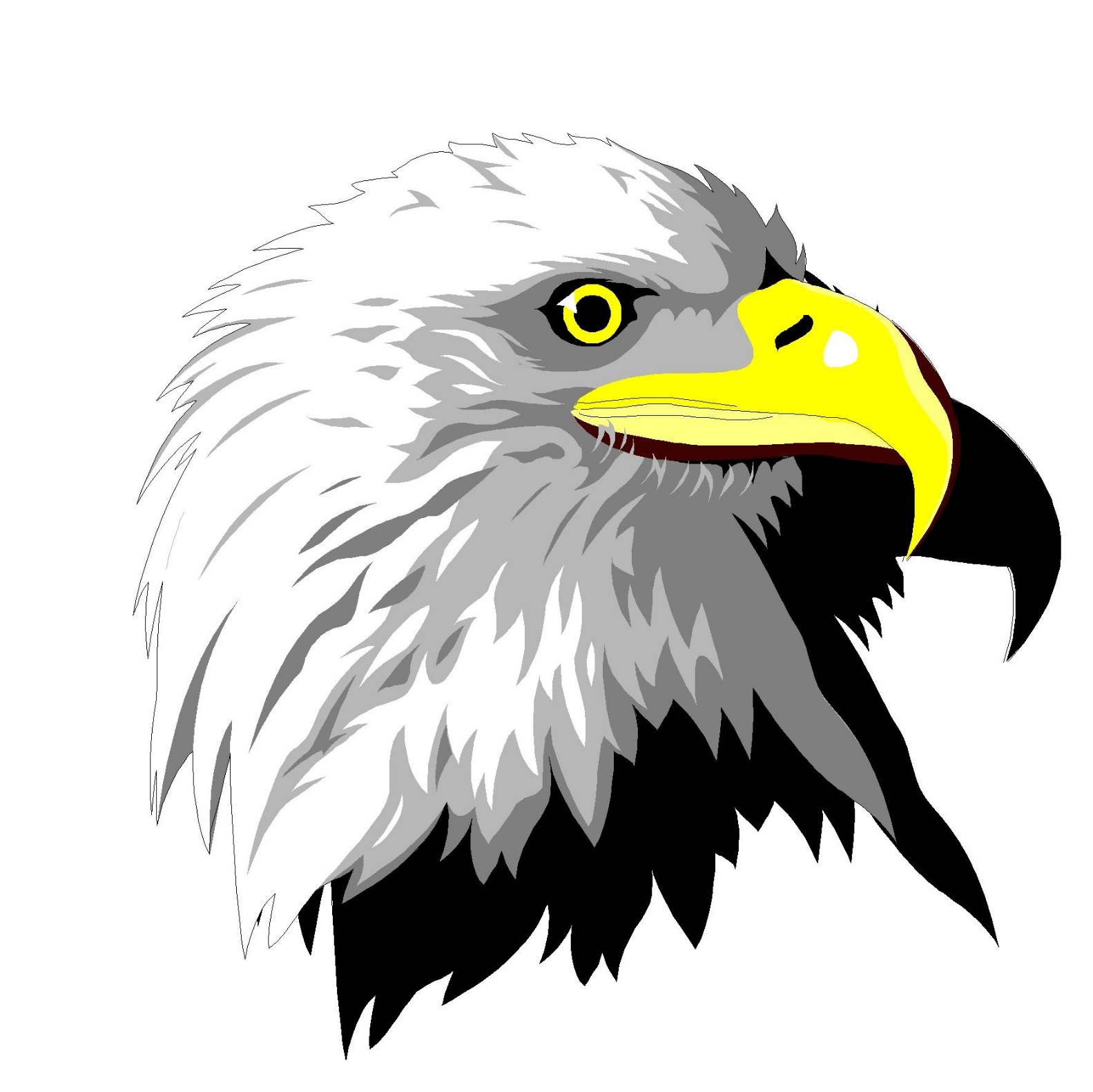 DR. JOHNSON, SUPERINTENDENT/PrincipalMrS. LYNN BAGBY, ATHLETIC/ACTIVITIES DIRECTORCONTENTSGENERAL ATHLETIC DIRECTORY INFORMATION	4Miami Junior / Senior High School Activities Program	5Sports / Activity / Clubs / Organizations	5GENERAL PROVISIONS FOR ALL ACTIVITIES/ATHLETICS	6GVVC CONFERENCE	7INSURANCE	7PHYSICAL EXAMINATION	7Dress Code	8Transportation	8AWARDS	8LETTERING	9PARTICIPATION AND ELIGIBILITY FOR ALL ACTIVITIES/ATHLETICS	9STATEMENT OF PHILOSOPHY	9GOOD CITIZENSHIP REQUIREMENTS	12SPECTATOR CODE OF CONDUCT	13SPECIAL MSHSAA NOTES ON Discipline	14A.D. Responsibilities	15ATHLETIC Practice/Schedules	15COACHING Evaluations	15COACH/SPONSOR/advisor Communication	15Parent/Spectator/STUDENT Behavior at athletic contests	16MANDATORY PARENT-ATHLETE MEETING	16GUIDELINES FOR BEHAVIOR: STUDENTS, PARENTS, AND SPECTATORS	161. Parent/Coach Communication	16Violation of the 24 Hour Rule:	172. Sportsmanship	17Disciplinary Actions for Student Technicals/Ejections:	18Parent/Patron Ejections:	18Internet Postings:	19CLUB/ACTIVITY/ORGANIZATIONAL OFFERINGS	19A+ Scholarship Program	19BAND/CHOIR	21FBLA	21FCCLA	21FFA	23NHS	24Student Council (STU-CO)	26QUIZ BOWL	27FORMS	27MIAMI JUNIOR/SENIOR HIGH SCHOOL ATHLETIC PARTICIPATION AGREEMENT	28STUDENT EMERGENCY INFORMATION	29INSERT RANDOM DRUG TESTING POLICY AND PERMISSION	30INSERT PRE-PARTICIPATION PHYSICAL EVALUATION/ANNUAL ASSURANCE STATEMENTS	31MSHSAA ELIGIBLITY STANDARDS	32GENERAL ATHLETIC DIRECTORY INFORMATIONThis information is for all Students, Parents, Athletic Administrators, Coaches, and Media Personnel. This is to accompany each team roster for the appropriate sport: School: Miami R-I Mascot: Eagles Colors: Kelly Green and White Superintendent/Principal: Dr. Daniel Johnson SPORTS Activities/Athletic Administrator: Mrs. Lynn BagbyVarsity Cheerleading: Mrs. Jaime ReitzHigh School Volleyball: Mrs. Lisa Filtingberger Junior High Volleyball: Mrs. Lacee BagbyVarsity Girls Basketball: Mr. Kent PackardVarsity Boys Basketball: Mr. Devyn HairJunior High Girls Basketball: Mr. Kent PackardJunior High Boys Basketball: Mr. Devyn HairBaseball:Softball: Track: Mr. Kent PackardSPONSORS FCCLA: Mrs. Jeanne KingFFA: Mr. Mark Allen NHS: Mrs. Dee BotkinSTU-CO: Ms. Jesse HendersonSeniors: Mrs. Jaime Reitz/Mrs. Lynn BagbyJuniors: Mrs. Jessica Kimbrough Sophomores: Mrs. Jessica KimbroughFreshman: Mr. Mark Allen 8th Grade: Mr. Kent Packard7th Grade: Mr. Kent PackardA+ Coordinator: Mrs. Angie WileyQuiz Bowl: Mrs. Dee BotkinYearbook Sponsor: Ms. Jesse HendersonFBLA: Ms. Jesse Henderson*Positions listed above are subject to change. This Student Activities/Organization Handbook includes, but is not limited to, athletics, activities, clubs, and organizations. It is intended to cover the basic information and requirements for the activities offered at Miami R-I School. All rules, requirements, and bylaws are not listed in this handbook. These are subject to change with school, state, and organizational requirements. If you have additional questions please contact the sponsor, coach, athletic director or principal.  Miami Junior / Senior High School Activities ProgramThe purpose of the Miami School Activity Program is to provide experiences which enable students to progress toward established educational objectives. Listed below are some of the educational goals the District strives to achieve through the activities program. A. To develop for the student:1. A program of activities that meet the needs, interest, and capabilities of the students. 2. Qualities of physical strength, endurance, and muscular skills. 3. Qualities of courage, alertness, resourcefulness, and good sportsmanship. 4. Proper emotional control and stability of character. 5. Desirable social and competitive experiences through interschool competition. 6. Approved social patterns of individual and group conduct. B. To develop for the school: 1. A program of interscholastic activities as an integral part of the school curriculum. 2. A high standard of school loyalty, student morale, and wholesome school spirit. 3. Student understanding of activities so that they will be more intelligent and appreciative as spectators. C. To develop for the community: 1. An understanding that the competitive sports programs for students has been promoted under conditions which will insure the participant and the public the best traditions in sportsmanship, citizenship, and a wholesome school-community relationship. Sports / Activity / Clubs / OrganizationsAthletic Offerings for Girls:			Athletic Offerings for Boys: Fall: Volleyball					Fall: FootballWinter: Basketball, Cheerleading		Winter: Basketball, Cheerleading Spring: Track, Softball 				Spring: Track, BaseballActivity / Organization OfferingsFamily, Career & Community Leaders of America (FCCLA)Future Business Leaders of America (FBLA)Future Farmers of America (FFA)National Honor Society (NHS)Student CouncilQuiz BowlChoirBandA+GENERAL PROVISIONS FOR ALL ACTIVITIES/ATHLETICSStudent activities in the District provide a program for students to pursue special interests in addition to more formal class activities. Student activities help develop leadership abilities, promote school spirit and loyalty, establish habits of good citizenship, and provide opportunities to learn and work as part of a group. Although student activities are important for the all-around development of students, they must necessarily be of secondary importance. Regular classroom work must come first. Participation in student activities is a privilege and not a right; therefore, the School Board believes that students must adhere to standards of behavior, which will bring credit to the individual student, the particular activity, the school, and the community. Students are free to choose the activities in which they would like to participate, in accordance with eligibility standards. It is the District’s policy that students facing a conflict between two sponsored activities will be given the choice of which to attend. Certain school activities (to be determined by the administrators) will have priority. Students are not to be penalized by the activity not attended. In order for a student to be an officer in a club, he/she must have and maintain a cumulative GPA of a “C” or higher. Any officer who drops below a “C” average will be replaced by an election for the remainder of the year. Incoming 7th graders must have had a “C” or higher in each class, each semester, for their 6th grade year. Students who receive ISS or OSS during the year become ineligible to hold a club or class office and will be replaced.A student who has gone out for a sport but quits of his/her own accord, will not be eligible to start practicing for another sport before the end of the competitions in the sport that was dropped. If students have practice or other activities that will not begin immediately after the school day (4:45 or sooner), they are expected to leave campus and then return, or they may stay if under the direct supervision of a staff member (whom they have asked in advance to stay) and stay with that staff member until practice time. Individual teachers may offer tutoring for students needing some additional help, as well. Students who aren’t under the direct supervision of a staff member or attending tutoring cannot stay after school for liability reasons, as there is no supervision at that time.In the event that an attendance violation or suspension takes place, the student will not be eligible for practice and/or participation until he/she has fulfilled disciplinary requirements established by the administration or reached attendance minimums per the Student Handbook. The possession, use or distribution of alcohol and or illegal drugs including all controlled substances, counterfeit drugs, and other substances purported to be drugs is known to be detrimental to the individual as well as the team he/she represents. Therefore, disciplinary action will be taken. This is a year-round commitment. If a student athlete is caught using, distributing, or in the possession of any of the above, whether on or off campus, the drug suspension guidelines will be, at a minimum, as follows, or may be exceeded as deemed necessary by the sponsor/coach and/or administration. (This is in addition to disciplinary measures outlined in the Student Handbook for all students.): Tobacco (Chew, cigarettes/e-cigarettes or paraphernalia): First Violation: Suspended for one calendar week from all extra-curricular activities; student may attend practices and sit on the bench, but may not practice.Second Violation: Suspended from team for remainder of the season or a minimum of 60 calendar days, which includes ALL other extracurricular activities; student may not practice. Alcohol and Illicit Chemicals/Illegal Substances: Students who test positive for any school-prohibited substance through the district’s random testing program, or are found to be in possession of them while at school, at school-sponsored activities—both at home or away and including co-op sports, or on school transportation, will be excluded from participation in covered activities and parking on campus per Board policy and rules/regulations found in the Random Drug Testing Policy attached to this handbook. GVVC CONFERENCEThe Miami School District is a member of the Golden Valley – Vernon County Conference (GVVC). The following schools are also members of the GVVC Conference:Ballard, Bronaugh, Chilhowee, Hume, Montrose, Northeast Vernon County, SheldonINSURANCEMSHSAA by-laws state that a student shall not be permitted to practice or compete on a school’s athletic team until the student has verification that he/she has insurance that will cover injury. Student accident insurance would meet the requirements. Any family insurance plan, which includes the student wishing to compete, would suffice. The District’s website offers a link from which individuals seeking “Student Accident Insurance” may find additional information. It is the responsibility of parents/guardians to provide the necessary insurance for their students to be eligible to participate in school athletics. Varsity and Junior Varsity football players who do not have family insurance will be required to purchase a special insurance coverage in order to participate in football. Basketball/Volleyball and Junior High will also have an option to purchase insurance coverage, but not the same policy as football.PHYSICAL EXAMINATIONThe MSHSAA by-laws state that anyone wishing to participate in athletics, spirit groups, show choir, and band must have a physical examination at least every two years which declares them physically fit to participate before they can practice or compete. One physical examination is good for two years from when it was administered, regardless of the number of activities the student chooses to participate in throughout the school year, unless the student’s physician recommends an additional examination, or the student exhibits a new condition that must be cleared by a physician before participation can begin/resume. The MSHSAA Pre-participation Annual Documentation, such as Medical History, Parent Permission-Insurance Verification, Student Agreement, Concussion Education Materials-Parent/Student Signature, Emergency Contact Information are still annual requirements that the school must secure from the students/parents annually.Dress CodeStudent athletes/activity participants will follow the game/activity day dress code specified by each individual coach/sponsor. If dress code is not met, the student may be required to sit out, and not participate in that day’s event. Organizations with official dress, shirts, etc. will abide by their organization’s rules. Appropriate dress will be determined by the coach/sponsor. If no dress code is specified, students will abide by the general school dress code found in the JH/HS Handbook.TransportationIn general, students are required to ride in the school bus/van to and from activities. The exception to this is football, for which students/parents will be required to provide their own transportation, at this time. Parents will be required to sign permission slips and emergency information for their students. Students will not be allowed to leave away games/activities with a non-parent/guardian without a permission slip signed for each game/activity. Please return these in a timely manner to the sponsor/coach. Student participants will meet the following expectations during travel*:a. Follow all school transportation rules, per the Student Handbook.b. Be ready at the scheduled departure time. c. No cleats or spikes worn on the bus. d. No food on the bus/in the van (unless authorized). e. Display good citizenship. f. Male and female students are to remain separated by at least one row of seats on the bus and are not allowed to occupy the same seats.g. No foul language or roughhousing.h. Keep the bus/van clean. Pick up litter after a trip. i. Close all bus/van windows at the end of the trip. j. Leave the bus/van in better shape than you found it.k. Notify parents of return time in advance of arrival, or have your coach/sponsor do so.*The principal reserves the right to impose additional restrictions as necessary to ensure the safety and well-being of students, drivers, sponsor, and coaches. Students who are unwilling to follow trip or transportation expectations will face disciplinary actions. AWARDS1. Students may not receive cash, merchandise, or gift certificates for participating in an athletic contest. 2. Students may accept awards that are symbolic in nature, such as medals, trophies, ribbons, plaques, etc., for participating in a school athletic program. These awards may be received only from your school, from a school hosting an event, or from the MSHSAA.3. Students may accept awards for participating in non-school sponsored athletic competition only if the awards are symbolic in nature, such as medals, trophies, ribbons, plaques, etc. LETTERINGEach sport offers objective criteria and qualification for lettering set by the individual sport coaching staff. The additional factors of good school citizenship and a constructive, positive attitude are integral criteria of the lettering process. An accurate record of playing time must be kept by all coaches. A record of past winners will be kept in the office and by the AD. Baseball/Softball- The player must participate in at least 50% of all innings played at the varsity level during the season or under special circumstances at the discretion of the coach, may letter. Basketball- Any athlete that plays in half of the varsity quarters will letter or under special circumstances at the discretion of the coach, may letter. Track- Athletes must participate in three-fourths of scheduled meets. Athletes must attend all meets unless excused by the coach or under special circumstances at the discretion of the coach, may letter. Volleyball- Any player who participates in one-half of the total matches, or under special circumstances at the discretion of the coach, may letter. Cheerleading- Selection to the varsity squad; must be in attendance and cheer all games unless excused by the cheer sponsor. PARTICIPATION AND ELIGIBILITY FOR ALL ACTIVITIES/ATHLETICSSTATEMENT OF PHILOSOPHYParticipation in any school activity is a valuable educational experience, and should not be looked upon as a reward for academic success. Activity participation should be for all students making appropriate progress towards graduation and otherwise in good standing. ELIGIBILITY REQUIREMENTS: INTERSCHOLASTIC/EXTRA/CO-CURRICULAR ACTIVITIESMiami High School is a member of the Missouri State High School Activities Association (MSHSAA). Miami and our students must abide by the rules and guidelines set forth by MSHSAA in order to remain in good standing. The rules are designed with the best interests of students/athletes in mind. Below are listed a few of the rules a student must follow in order to maintain their eligibility, as well as the eligibility of the team. Additional requirements determined by the district are also included here, as well as in the JH/HS Student Handbook. In order to represent your school, you must be a bona fide student and meet all eligibility requirements. You must be regularly attending classes and you must meet the academic requirements in MSHSAA By-Law 2.3 and those of your school.Student participation in interscholastic and extra/co-curricular activities is a privilege. This includes all academic, athletic, and club activities such as, but not limited to FBLA, FCCLA, FFA, cheerleading, all sports, etc.1. ALL MSHSAA requirements must be met at all times for interscholastic participation. As these may change, please go by the official MSHSAA regulations in effect each school year. Age limits and other rules/regulations may also apply. For Grades 9-12:Semester prior to participation: Students must have earned, the preceding semester of attendance, a minimum of 3.0 units of credit or have earned credit in 80% of the maximum allowable classes in which any student can be enrolled in the semester, whichever is GREATER, at their school. OR, a student must have made standard progress for his or her level the preceding semester in a special education program for students with disabilities, approved by the MO Department of Education, which, though ungraded, enrolls pupils of equivalent age.For their current semester, students must be enrolled in and regularly attending courses that offer 3.0 units of credit or 80% of the maximum allowable credits which may be earned at their school, whichever is GREATER.Credits earned or completed after the close of the semester will not fulfill this requirement.  Summer high school courses for FALL academic eligibility may count, provided the course is necessary for graduation or promotion or is a core subject course, and credit is placed on the school transcript. No more than one unit of credit in summer school shall be counted toward fall eligibility. Students promoted for the first time into 9th grade are considered academically eligible for the first semester after promotion. After the first semester, regular eligibility requirements for their grade level will be utilized.Students should not drop courses without first consulting with the principal, athletic director or counselor to determine whether doing so will affect their eligibility. You must enter school within the first 11 days of the semester in order to be eligible that semester.For Grades 6-8:Students must be enrolled in a normal course load for their grade level at the member school.Students will be ineligible if they failed more than one class the previous grading period.Students must have been promoted to a higher grade prior to the first day of classes for the new school year.Students promoted for the first time into 6th grade are considered academically eligible for the first grading period after promotion. After the first grading period, regular eligibility requirements for their grade level will be utilized.You must enter school within the first 11 days of the semester in order to be eligible that semester.2. Local requirements have added standards that must be met and maintained for participation eligibility for ALL activities, athletics, field trips, honors, awards, etc.:A.  After first time promotion exceptions for incoming 6th and 9th graders, students 	with more than one semester final course grade of “F” are ineligible for the next 	semester. No exceptions.All classes, including electives and advisory, will count in determining eligibility. Random grade checks will be completed by the Principal, Athletic Director, or other designee at least once per month. Students at-risk of ineligibility (those with any grades of “C-” or lower at the time of random grade checks and/or mid-term progress/quarterly grade reports) will have coaches/sponsors notified and may be required to participate in additional activities to maintain the ability to practice/play, at each coach’s/sponsor’s discretion and on a case-by-case basis.If it is determined through grade checks, mid-term progress reports, or quarterly grade reports that a student’s grade in any class has fallen to an “F” during the semester of participation, the student immediately becomes ineligible for the duration of the semester. She/he may be required to complete district remediation strategies, including but not limited to school-provided tutoring, to regain eligibility for the next semester, when possible.Chronic, persistent academic jeopardy, chronic tardiness, absenteeism, truancy, and/or chronic behavior infractions or those resulting in ISS/OSS will require administrative intervention and may lead to ineligibility for an amount of time to be determined by administration.A student who is absent from ANY class or partial class, including being tardy for advisory period, shall not be considered eligible to represent the school in athletic or academic contests, or club activities on that date, and cannot represent the school until he or she attends a full day of classes, unless PRIOR approval has been granted by the administration for the absence/tardy. For activities that take place on the weekend (Saturdays, Sundays, or Mondays when school is not in session), students must be in attendance the last full day of school preceding the break, unless PRIOR approval has been granted by the administration for the absence.A student who is not in attendance for AT LEAST ½ a day will not be eligible to practice on the same day, unless PRIOR approval has been granted by the administration for the absence. For practices that take place on the weekend (Saturdays, Sundays, or Mondays when school is not in session), students must be in attendance AT LEAST ½ a day the last day of school preceding the break (typically a Friday), unless PRIOR approval has been granted by the administration for the absence. Students who check out sick for any length of time are not eligible to practice or compete on that day, and are not eligible to attend school events at home or away until they are in attendance a full day.Attendance Rate: School attendance is vital for students’ academic success. Attendance profiles will be pulled at the same time as grade checks. Students must maintain at least a 90% attendance rate in ALL classes (including tardies, including advisory) throughout the school year in order to remain eligible for ALL activities, clubs, honors, and trips (sports, clubs, math, art, music, or any other organizational trip), and to miss class to assist in special events during the regular school day. Please note that every four (4) tardies = one (1) absence. Special considerations may be made for exceptional circumstances, with prior administrative approval. However, this will be the exception and not the rule.Students participating in a sports co-op may be subject to additional requirements as stipulated by the co-op partner school.*Please refer to the current Student Activities Handbook as well as the current MSHSAA Official Handbook for any additional requirements. Specific clubs and organizations may have more stringent rules.GOOD CITIZENSHIP REQUIREMENTSAs representatives of the District, students are expected to conduct themselves appropriately and engage in high levels of good citizenship. You must be a credible citizen. Credible citizens are those whose conduct—both inside and outside of school—does not reflect poorly upon themselves or their school. Conduct involves self-control, and must be satisfactory in accordance with the standards of good discipline. Thus, all discipline infractions (including those incurred from tardies/truancy/etc.) will be considered when determining student eligibility or continued eligibility for all activities, clubs, athletics, field trips, honors, awards, etc., as follows:1. Student discipline infractions resulting in detentions/tutoring (including Private Dining/before/after school detentions, required tutoring or attendance recovery time) may result in loss of any practice scheduled for the date/time the detention/tutoring is served, as practices will not be scheduled around.2. Student discipline infractions resulting in In-School Suspension (ISS) result in loss of practice/game/activity participation for the date(s) the ISS is served. This includes same-day, before or after school practices/games/trips.a. Students may attend team practices and games (if scheduled) but must sit on the bench on the same day(s) ISS is served.b. Students on ISS may attend games/activities as spectators, on the same day(s) ISS is served. 3. Student discipline infractions resulting in Out-of-School Suspension (OSS) result in loss of practice/game/activity participation UNTIL the OSS is FULLY served. a. Students on OSS may not attend any games/practices/activities as spectators, or be on school grounds for any reason, including to drop off/pick up siblings or homework, UNTIL the OSS is FULLY served. Parents will need to make alternate arrangements for homework/siblings. b. OSS is not over until 7:55 am the next regular school day after the last day of OSS assigned is served. Students on OSS on a Friday/Monday or Tuesday split are not eligible to attend any school activity at home or away during the weekend or on non-school Mondays.In addition to the specifics noted above regarding detentions and suspensions, the following information should be noted:1. Students with chronic or severe discipline, attendance, and/or grade issues are subject to having their continued eligibility for all activity/club/athletic participation and receipt of honors and awards reviewed by administration or faculty council.2. Sportsmanship: The District believes students must demonstrate positive behavior on and off the field of play. Students who receive technical fouls for unsportsmanlike conduct, ejections from contests, or other discipline for unsportsmanlike conduct at/during/before/after athletic contests will receive consequences as noted in the current Student Activities Handbook. In addition, students who fail to represent themselves, their teachers, coaches, sponsors, administrators, other students, or their school positively online (social media) or offline will be subject to disciplinary consequences at the discretion of their sponsor, coach, and/or principal.3. Student Hazing: Hazing is inconsistent with the educational goals of the District and poses a significant risk to the physical and mental welfare of District students. Hazing of students, on or off District property, is strictly prohibited and will result in Board-approved disciplinary measures, including, but not limited to restriction from activity/athletic participation. 4. Bullying: Student/adult bullying and cyber-bullying are considered serious violations of Good Citizenship expectations. All types of bullying perpetrated by students against other students or adults, on or off school property, is inconsistent with the educational goals of the District and poses a significant risk to the physical and mental welfare of the District, as a whole. All types of bullying, on or off school property, will not be tolerated, and will result in suspension from school and from activity/athletic participation in accordance with Board-approved discipline policies. 5. Students as Role Models: As a District with the unique opportunity to house preschool through twelfth grade all in one small building, we must ensure that all students receive an age-appropriate social experience. Student use of profane or vulgar language or behavior in the cafeteria, hallways, gym, and other common-use areas in which young children are likely to be encountered is strictly prohibited, and is subject to Board-approved discipline policies. In addition, individual teachers/coaches/sponsors may have their own policies in relation to profanity/vulgarity, and students are expected to honor those at all times. Secondary level students exhibiting good citizenship are expected to be positive role models, exhibiting honesty, integrity, and trustworthiness, for our youngest patrons. Awards, honors, and/or membership in some clubs/organizations may be denied to or withdrawn from students who cannot fulfill this obligation.SPECTATOR CODE OF CONDUCTStudents are urged to respect the following rules and model the following behaviors for school and non-school guests at all school events, at home and away. As students of Miami R-I High School, we urge each spectator to:1. Avoid actions which will offend or embarrass any individual athlete/participant.2. Regard game/contest officials as fair, accept their decisions as final, and treat officials with respect. 3. Respect the property of our school and other schools.4. Encourage your team, rather than "Boo" the opponents or officials.5. Refrain from actions which will call attention to yourself as a spectator, on the bench or bleachers.6. Treat the opponents' coaches, players, and fans as honored guests.7. Show appreciation of good play by both teams.8. Accept the decisions and judgment of the coaches.9. Be modest in victory and gracious in defeat.10. Attempt to maintain an atmosphere of good sportsmanship at all times. This includes how you represent yourself, your team, other students, your coaches, your teachers, your administration, and your school online or offline.SPECIAL MSHSAA NOTES ON DisciplineEach sponsor/coach may impose stricter rules for their specific activities. The coach/sponsor will provide written rules and consequences to parents/students. Repeated referrals of a student to the office for misbehavior may be sufficient reason to declare a student ineligible. A single serious breach of good conduct--either in or out of school--may be sufficient cause for declaring a student ineligible to participate in school activities. MSHSAA also has specific rules governing MSHSAA activity participation related to major offenses, as follows:2.2.2 Law Enforcement:a. A student who commits an act for which charges may be or have been filed by law enforcement authorities under any municipal ordinance, misdemeanor or felony statute shall not be eligible until all proceedings with the legal system have been concluded and any penalty (i.e. jail time, fine, court costs, etc.) or special condition of probation (i.e. restitution, community service, counseling, etc.) has been satisfied. If law enforcement authorities determine that charges will not be filed, eligibility will be contingent upon local school policies.b. After a student has completed all court appearances and penalties, and has satisfied all special conditions of probation and remains under general probation only, local school authorities shall determine eligibility.c. Moving traffic offenses shall not affect eligibility, unless they involve drugs, alcohol, or injuries to others. (Editor’s Note: If a traffic offense is accompanied by an act covered in letter a above, such as property damage, bench warrant, etc., eligibility will be delayed per letter a.)2.2.4 Expulsion: A student who is expelled from school because of disciplinary measures shall not be considered eligible for 365 days from the date of expulsion. An expulsion is prompt removal of a student from school following the conduct for which the student is under discipline, whereby the student is not allowed to return to school until either an appeals process reinstates the student or the duration is fulfilled. However, this period of ineligibility shall not apply to any student expulsion for conduct otherwise protected by law which does not materially and substantially interfere with the requirements of appropriate discipline in the operation of a school.2.2.5 Student Responsibility:Each student is responsible to notify the school of any and all situations that would affect his/her eligibility under the above standards. If the student does not notify the school of the situation prior to the school’s discovery, then the student shall be ineligible for up to 365 days from discovery, pending review by the Board of Directors.*The penalties for felonies and misdemeanors apply during the summer months as well. Penalties for out of school offenses will be administered by coaches/sponsors beginning with the report of the violation. Penalties will be as follows:1. Misdemeanor Offense: 30 school day restriction from participation from all school activities and practices.2. Second Misdemeanor Offense: Suspension from team for remainder of season or a minimum of 90 calendar days, which includes all other sports. Students will not be allowed to practice.3. Felony Offense: 180 school day restriction from participation in all school activities.A.D. ResponsibilitiesThe Athletic/Activity Director is responsible for the scheduling and supervision of all athletic events and transportation arrangements to/from all activities. The A.D. is also responsible for scheduling judges, referees, umpires or officials to carry out the scheduled events. The A.D. is to act as a liaison between parents/guardians and the school in order to ensure a quality activities program, and other duties, as assigned.ATHLETIC Practice/SchedulesAll coaches have the right to have closed practices, if desired. This will be discussed at the parent/athlete meeting. If an athlete is to miss a practice for any reason, he/she must notify their coach in advance, if at all possible. An unexcused absence from practice may result in loss of playing time. Repeated unexcused absences could result in suspension from the team for the remainder of the season. Practice schedules are to be made available at the beginning of the season with the understanding that parents and students will be notified of any and all changes. COACHING EvaluationsA yearly evaluation of coach performance will take place during the season. Evaluations are conducted to ensure coaches are meeting the needs of the athletes and treating everyone with respect. Evaluations are not carried out to undermine the coach’s decisions on playing time, play calling, or strategy. The purpose is to ensure that coaches are providing quality instruction while encouraging all athletes to reach their potential. Evaluations may be conducted by the AD or principal.COACH/SPONSOR/advisor CommunicationIt is important for coaches/sponsors to communicate their rules and specific expectations to their athletes/participants and parents. Rules and regulations are to be established in written form by each coach/sponsor and issued to each student during orientation. Rules must be signed by the participant ant their parent/guardian prior to participation in any contest/activity/event. They may include such things as team dress, practice times, general practice rules, etc. Coaches/sponsors requirements may stricter than the general school rules. These rules are subject to additions as conditions arise. We encourage good communication between athletes/participants, parents and coaches/sponsors as long as it is productive.The following items are appropriate concerns to discuss with your student’s coaches/sponsors/advisors: 1. The treatment of your student mentally and physically 2. Ways to help your student improve 3. Concerns about your student’s behavior However, please do not approach coaches/sponsors immediately before, during, or following an event to attempt to discuss these topics with them. See information later in this handbook regarding the “24 Hour Rule.”The following issues are not appropriate to discuss with coaches/sponsors/advisors: 1. Playing time*2. Team strategy* 3. Play Calling*4. Other students/athletes (This is always an off-limit topic due to confidentiality issues.)*Discussion of these topics is at the sole discretion of the coach/sponsor/advisor, after the 24 time period has passed, and will be facilitated by the A.D.Parent/Spectator/STUDENT Behavior at athletic contestsMANDATORY PARENT-ATHLETE MEETINGA parent AND athlete meeting will be scheduled at the beginning of each school year and/or sport season in order to go over expectations of athletes, parents, spectators, coaches, AD, and administration at athletic or other types of contests. Attendance at this meeting by parents AND athletes is mandatory before students will be allowed game play. If you cannot both attend the scheduled meeting, it is the parent’s responsibility to set up an alternate time for you and your student(s) to meet with coach(es) and the A.D./administration. GUIDELINES FOR BEHAVIOR: STUDENTS, PARENTS, AND SPECTATORSThe primary responsibility of the Miami School’s Activity program is to its students. Under the direction of the coaches and sponsors, an environment must be provided to allow activity participants to maximize their abilities. It is further understood that competitive sports and activity programs are for students and are promoted to ensure to the participants and to the public the best traditions in sportsmanship, citizenship, and a wholesome school-community relationship. To promote these traditions, the following guidelines are established and will be maintained by coaches, the A.D., and the principal. 1. Parent/Coach Communication Both parenting and coaching are extremely difficult responsibilities. By establishing an understanding of each position, we are better able to accept actions of the other and provide a great benefit to our students. As parents, when your children become involved in our program, you have the right to understand what expectations are placed on your child. This begins with clear communication from the coach of your child’s program which would include: expectations the coach has for your child, locations/times of practices, team requirements for lettering, procedures to follow should your child be injured during participation, and any special team policies or discipline that may result in the denial of your child’s participation. As your child becomes involved in the programs of the District, they will experience some of the most rewarding—and challenging—moments of their lives. It is important to understand that there may be times when things do not go the way you or your child wishes. The following are appropriate concerns to discuss with coaches: the treatment of your child, both mentally and physically, ways to help your child improve, and concerns about your child’s behavior. Playing time, team strategy, play calling, or other student athletes are not appropriate items to discuss with the coach. It is very difficult to accept your child not playing as much as you may hope. However, coaches are professionals and deserve to be treated as such. They make judgment decisions based on what they believe to be best for all students involved. There are often dynamics at work which only the coach is privy to. As you have seen from the list above, certain things can be and should be discussed with your child’s coach. Other things must be left to the discretion of the coach as the professional he/she is, and some topics must remain off-limits, altogether. The coaching staff and sponsors of the Miami R-I School District believe that parent/coach/sponsor conferences can be helpful. However, no conferences will be conducted immediately following a competition/contest. Please do not attempt to confront a coach/sponsor immediately before, during, or after a competition or athletic contest. Meetings of this nature do not promote resolution and are almost always ruled by strong emotions that cloud good judgment. Additionally, there will be no conferences conducted over the phone or at the coach’s home. The coaching staff, sponsors, AD, and administration believe that the best way to discuss situations is to schedule a meeting at least twenty-four (24) hours after the event with the coach/sponsor. This is known and will be referenced as the “24 Hour Rule.” If the meeting does not provide satisfactory resolution, then you should call to set up an appointment with the AD to discuss the situation. Violation of the 24 Hour Rule:Parent violation of the 24 Hour Rule will result in the following actions, culminating, if necessary, in the parent/guardian/person in violation of the rule being disallowed from attending Miami R-I extracurricular contests or events, both home and away. Please note, this handbook and the parent-athlete meeting that will occur at the beginning of each school year and/or sporting season serve as the only warning that will be given in regards to this rule. 1st Offense: 7-day suspension from all district activities, home and away. Written notice will be provided that includes the covered dates. 2nd Offense: 14-day suspension from all district activities, home or away. Written notice will be provided that includes the covered dates.Subsequent Offenses: Suspension from all district activities for the remainder of the school year, or another assigned suspension to be determined by administration. Written notice will be provided that includes the covered dates.*Severe infractions of this rule that result in students or adults feeling unsafe or that jeopardize the well-being of students, staff, or other patrons will incur more severe penalties.*2. Sportsmanship The Miami R-I School District believes that students, parents, and patrons must demonstrate positive behavior on and off the field of play. This cannot be stressed enough. To that end, patrons and students should be aware of procedures related to technical fouls for unsportsmanlike conduct and participant/patron ejections, as well as sportsmanship expectations related to internet activities.Disciplinary Actions for Student Technicals/Ejections: If a student athlete receives a technical foul for any behavior related to unsportsmanlike conduct or flagrant behavior, or is ejected from a game for any behavior related to unsportsmanlike conduct or flagrant behavior, the following consequences may result:● 1st Offense: Possible benching for the rest of the contest; Possible next game/activity suspension in the next contest at the same level for that sport, carrying over to the next season/sport/school year, as needed. ● 2nd Offense: Mandatory benching for the rest of the contest; Student may be suspended for three games/contests at the same level for that sport, carrying over to the next season/sport/school year, as needed. Student will meet with coach/A.D. to develop a plan to address unsportsmanlike game behavior. ● 3rd Offense: Mandatory benching for the rest of the contest; Student may be dismissed from team for the remainder of the season. A formal conference between student, coach, A.D., parents/guardians, and administration must occur if dismissed to determine if reentry will be allowed for another sport, club, or school year, and under what conditions, if allowed.  *Note: Coaches/AD/administrator will meet after a technical has been imposed to determine imposition of consequences per those allowable for an offense, in relation to each event, on a student-by-student and case-by-case basis. Parent/Patron Ejections: If a parent or patron is ejected from a contest, or has been identified by school administration or game officials for unsportsmanlike behavior, the Miami R-I administration has the ability to discipline the offender as deemed necessary. “Unsportsmanlike conduct” does include use of foul language and/or screaming at/threatening/harassing behaviors directed towards any other adult or student at the event, whether before, during, or after the event, in the bleachers, parking lot, or any other area related to event attendance.Strong opinions about game play, coaching, and officiating are common; however, they can be expressed in a civil and adult manner that does not distract and disrupt game play and/or embarrass their player/team/school. Parents/patrons will be given one warning for unsportsmanlike conduct, unless the precipitating event is so severe as to warrant immediate ejection without warning. Parents or patrons with chronic or continuous unsportsmanlike conduct may be suspended from attendance at any and/or all district activities, both home and away, for an amount of time to be determined by administration. Law enforcement may be called for any incident that the administration deems “out-of-control”, i.e., a severe disruption to the activity and/or a safety issue for other attendees, students, staff, or officials. Parents/patrons may be required to appear before the Board of Education to regain spectator privileges.Parents will be required to sign a spectator agreement at the beginning of the year/sport and before their student is eligible for play time. Patrons attending games in lieu of or in addition to parents should be informed of expectations of spectators, as they will be held to them. This is the responsibility of parents. Internet Postings:There is no such thing as a deleted text, photo, or social media post. Parents, patrons, and students should expect that any message sent has the potential to be screen-shot and passed on to people you may or may not know or wish to see what you have posted. Please be aware that actions inside and outside of school are subject to regulation if they have the potential to substantially disrupt the educational environment or are out of compliance with Board policy, Good Citizen requirements, or the law.CLUB/ACTIVITY/ORGANIZATIONAL OFFERINGSThe following information will give you some general information about the clubs, activities, and organizations at Miami. This information is only a brief overview of qualifications, goals, and responsibilities. Please see respective sponsors or the principal if you have questions. Please remember, each of the clubs, activities, or organizations may have more detailed information in regards to requirements and activities.Additional rules, regulations, and bylaws may be decided upon by the Miami Board of Education, administration, sponsors, or a majority vote of the organization (subject to approval by the administration). See the JH/HS Handbook for additional information regarding eligibility.A+ Scholarship ProgramMiami R-I high school students are eligible and encouraged to sign up for the A+ Scholarship Program. The A+ Program is administered by the Missouri Department of Higher Education (MDHE), and may provide students with the opportunity to attend postsecondary education at a lower cost. Students who graduate from a designated A+ high school may qualify for a state-paid financial incentive to attend a public community college or career/technical school in Missouri if the students successfully meet specified program requirements found in the Student Activities Handbook, (those currently in use by MDHE), when this funding is available. The district will follow the requirements in effect each school year, as established by state law and by regulations for implementation and administration of the A+ Program provided by MDHE. Currently, these read as follows, but students must go by the requirements in effect during their attendance: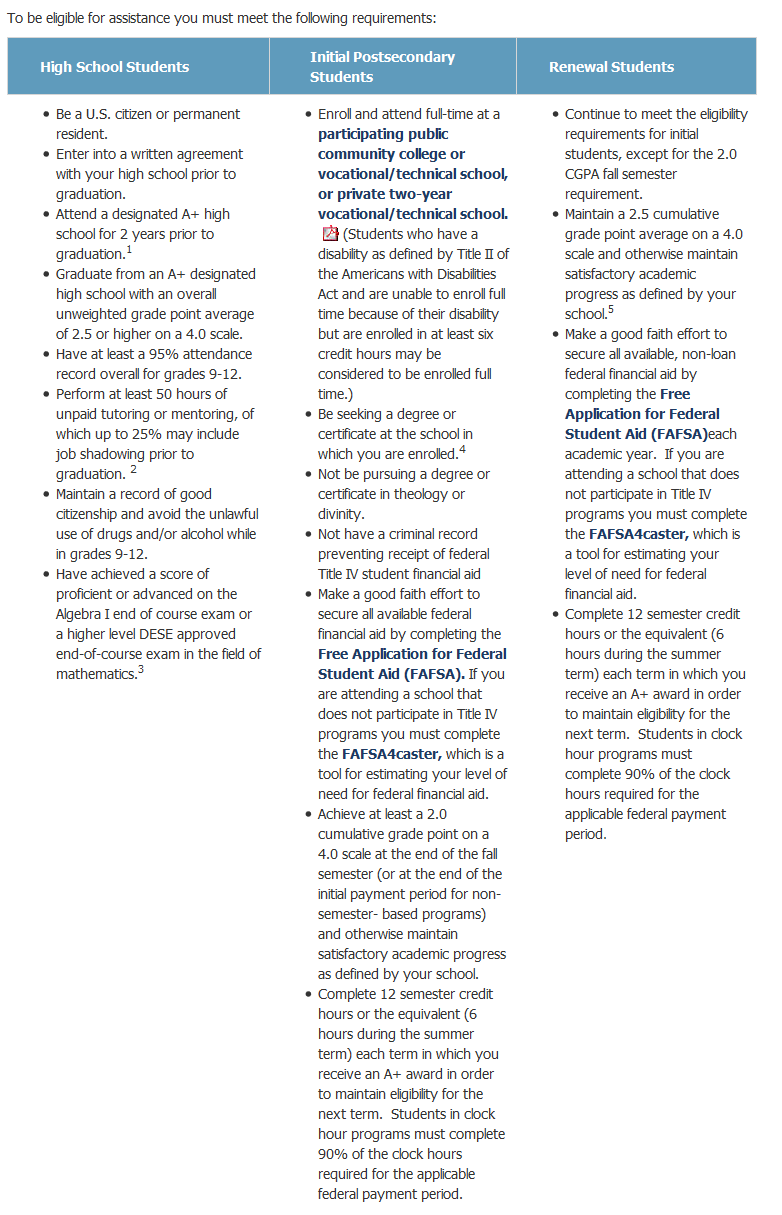 For more information, please contact Mrs. Wiley.BAND/CHOIRThe student grade requirements will not apply, although students must still have passing grades and have met attendance requirements to earn credit and attend field trips. Students may be required to participate in certain events, concerts, parades, etc., held on or off campus. Failure to do so may negatively impact students’ grades. Students with attendance issues or discipline infractions resulting in ISS/OSS are ineligible to attend field trips; however, eligibility to participate in competitions will be handled on a case-by-case basis.FBLAFuture Business Leaders of America – Phi Beta Lambda is a nonprofit 501(c)(3) education association of students preparing for careers in business and business-related fields. The FBLA-PBL mission is to inspire and prepare students to become community-minded business leaders in a global society through relevant career preparation and leadership experiences. Co-curricular activities include career exploration, civic service, economic education, and fostering entrepreneurship.Requirements for Membership:1. You must have taken or currently be taking a business class, unless otherwise noted by the sponsor per the current FBLA bylaws.2. Attendance, grades, and good citizenship requirements apply—SEE “PARTICIPATION AND ELIGIBILITY FOR ALL ACTIVITIES/ATHLETICS.”3. You must pay your dues before participating in club events/trips/activities.4. You must actively participate in club activities. Points are kept for attendance at meetings, functions, District contest, and service projects. Only those who participate will get to go to State Leadership Conference and National Leadership Conference. 5. Only returning members can be officers.6. If an officer is not performing his/her duties and not attending meetings, they may be asked to resign their position and be removed from the club.7. If a member decides to compete in District Contest, he/she is required to complete certain tasks beforehand, such as attending study sessions. Students who do not fulfill this requirement may be asked to pay their own contest fees. The Chapter will not pay for willful neglect of your study time and duties, or misuse of Chapter funds.8. The student will not compete, or travel with, the organization if the student has an F in any class. To this rule there is no exception.9. Students with attendance issues or discipline infractions resulting in ISS/OSS are ineligible to attend field trips; however, eligibility to participate in competitions will be handled on a case-by-case basis. FCCLAMission Statement and Purposes: The mission of Family, Career and Community Leaders of America is to promote personal growth and leadership development through family and consumer sciences education. Focusing on the multiple roles of family member, wage earner and community leader, members develop skills for life through character development; creative and critical thinking; interpersonal communications; practical knowledge; and vocational preparation. Requirements for Club Membership:Members must be enrolled in or have taken at least one FACS class in grades 7-12.State and national membership dues must be paid before being considered an official affiliated member, and must be paid before participating in club events/trips/activities. Attendance, grades, and good citizen requirements apply—“SEE PARTICIPATION AND ELIGIBILITY FOR ALL ACTIVITIES/ATHLETICS.”Attend scheduled meetings on a regular basis, as defined by the sponsor. Participate in planned fundraisers, community projects, and other club activities. Failure to participate in mandatory projects (assigned by sponsor) will result in the student paying a fine to the organization. Failure to do so may result is dismissal from organization, without return reimbursement of previous dues/fines paid. Incoming 9th grade students must have had a "C" or higher average for their preceding year. The student will not compete, or travel with, the organization if the student has an F in any class. To this rule there is no exception. Students with attendance issues or discipline infractions resulting in ISS/OSS are ineligible to attend field trips; however, eligibility to participate in competitions will be handled on a case-by-case basis.In addition to meeting all other requirements, to apply for an officer position, you must be currently enrolled in at least one FACS class. In order for a student to be eligible to be an officer, he/she must have a cumulative "C" or higher grade point average. Any officer who drops below a "C" average will be replaced by an election for the remainder of the year. Miami FCCLA Offices:According to the Missouri FCCLA bylaws, “a local chapter must consist of a President, Vice-President, Secretary, Treasurer, Reporter, and Parliamentarian. A chapter may select other officers as needed.” Officers are required to attend the following Miami FCCLA functions, unless designated otherwise by the sponsor:Installation (incoming)All regularly scheduled chapter meetingsAll officer meetingsRegion 12 meetingsSchool group picturesFCCLA week activitiesParticipate in all fundraisingParticipate in STAR eventsMeet with the sponsor at least once per weekAnnual officers’ retreatAll summer Harvesters distributionsDesign and execute one display case or bulletin boardOther activities as specified by the sponsorPresident: Prepares meeting agendas and presides over meetings, assists in group decision-making through member participation, provides opportunities for all members to express ideas and share responsibilities.Vice-President: Assumes the duties of the president in the president’s absence, assists the president as needed, and coordinates STAR events at the local level.Secretary: Records and reads minutes from officer and chapter meetings and handles all correspondence. Keeps a record of member participation and prepares awards and recognition for the banquet.Treasurer: Chairman of all fundraising, keeps track of all expenses, keeps track of money students earn, and makes sure plenty of people are signed up to help at fundraisers.Reporter: Takes pictures at all FCCLA events and writes articles for the school website and Facebook. Keeps a pictorial history of chapter events and creates a slide show of pictures for the banquet.Parliamentarian: Updates by-laws and makes sure meetings are run correctly. Leads all social events for the chapter.FFAThe FFA Mission: The National FFA Organization is dedicated to making a positive difference in the lives of young people by developing their potential for premier leadership, personal growth and career success through agricultural education. The FFA Motto: The FFA motto gives members twelve short words to live by as they experience the opportunities in the organization. Learning to Do, Doing to Learn, Earning to Live, Living to Serve. Requirements for Membership: There will be two sets of rules; Sponsor rules and FFA rules. At any time during the school year both sets can be altered to needed situations. Students will be expected to follow both with no exception. Both sets of rules can be obtained from the sponsor. Student must currently be enrolled in at least one agriculture class.Students are required to purchase official dress. Students must regularly attend scheduled meetings and complete fundraising requirements and committee service projects. Attendance, grade, and good citizen requirements apply—SEE PARTICIPATION AND ELIGIBILITY FOR ALL ACTIVITIES/ATHLETICS.The student will not compete, or travel with, the organization if the student has an F in any class. To this rule there is no exception. Dues must be paid per state, national, and local requirements, and before participating in club events/trips/activities. Election of officers will be held at the end of each school year for the coming year. In order for a student to be eligible to be an officer, they must have a cumulative "C" or higher grade point average. Any officer who drops below a "C" average will be replaced by an election for the remainder of the year. Incoming 9th grade students must have had a "C" or higher average for their preceding year. Applicants will be interviewed by sponsor and a committee of staff / teachers. This will be determined by what is written in the chapter constitution. Students with attendance issues or discipline infractions resulting in ISS/OSS are ineligible to attend field trips; however, eligibility to participate in competitions will be handled on a case-by-case basis.NHSThe purpose of the National Honor Society (NHS) shall be to create enthusiasm for scholarship, to stimulate a desire to render service, to promote leadership, and to develop character in the students of secondary schools. Character: The National Honor Society supports and recommends the use of a multi-faceted definition of character known as the “Six Pillars of Character.” A person of character demonstrates the following six qualities: respect, responsibility, trustworthiness, fairness, caring, and citizenship. In addition, it can also be said that the student of character: Takes criticism willingly and accepts recommendations graciously.Consistently exemplifies desirable qualities of behavior (cheerfulness, friendliness, poise, stability).Upholds principles of morality and ethics. Cooperates by complying with school regulations concerning property, programs, office, halls, etc. Demonstrates the highest standards of honesty and reliability.Regularly shows courtesy, concern, and respect for others.Observes instructions and rules, is punctual, and faithful both inside and outside the classroom.Has powers of concentration, self-discipline, and sustained attention as shown by perseverance and application to studies.Manifests truthfulness in acknowledging obedience to rules, avoiding cheating in written work, and showing unwillingness to profit by the mistakes of others.    10. Actively helps rid the school of bad influences or environment. Service: Service is generally considered to be those actions taken by the student which are done with or on behalf of others without any direct financial or material compensation to the individual performing the service. In considering service, the contributions this candidate has made to school, classmates, and community, as well as the student’s attitude toward service can be reviewed. The student who serves: Volunteers and provides dependable and well organized assistance, is gladly available, and is willing to sacrifice to offer assistance.Works well with others and is willing to take on difficult or inconspicuous responsibilities.Cheerfully and enthusiastically renders any requested service to the school.Is willing to represent the class or school in inter-class and inter-scholastic competition.Does committee and staff work without complaint.Participates in some activity outside of school- for example: Girl Scouts, Boy Scouts, church groups, volunteer services for the elderly, poor, or disadvantaged.Mentors persons in the community or students at other schools.Shows courtesy by assisting visitors, teachers, and students. Leadership: The leadership criterion is considered highly important for membership selection. Some Faculty Councils may wish to interpret leadership in terms of the number of offices held in school or community organizations. It is important to recognize that leadership also exists outside elected positions including effective participation in other co-curricular activities offered on campus. Other Faculty Councils may define leadership in less objective terms. Leadership roles in both the school and community may be considered, provided they can be verified. The student who exercises leadership: Is resourceful in proposing new problems, applying principles, and making suggestions. Demonstrates initiative in promoting school activities. Exercises positive influence on peers in upholding school ideals. Contributes ideas that improve the civic life of the school. Is able to delegate responsibilities. Exemplifies positive attitudes. Inspires positive behavior in others. Demonstrates academic initiative. Successfully holds school offices or positions of responsibility; conducts business effectively and efficiently; demonstrates reliability and dependability.      10. Is a leader is the classroom, at work, and in other school or community     	activities.     11. Is thoroughly dependable in any responsibility accepted.      12. Is willing to uphold scholarship and maintain a loyal school attitude. Requirements for Eligibility for Selection: Candidates eligible for selection to the Miami R-I Chapter of the National Honor Society must be seniors, juniors, or second semester sophomores. Candidates eligible for selection to this chapter must have a minimum scholastic average of 3.2 on a 4.0 scale. Students who meet the GPA criterion may become candidates for selection. Qualified students are selected for membership by a majority vote of the faculty council on the basis of scholarship, leadership, service, and character. The guidelines of the National NHS Constitution will be used in the selection process. Please see the junior high/high school handbook for more information in regards to grades, attendance and good citizen requirements applicable to ALL activity participants.Students who fail to meet eligibility requirements related to grades, attendance, and good citizen requirements, including poor behavior, discipline infractions, or conduct unbecoming the Six Pillars of Character, may be removed from the Chapter by the faculty council.Members who resign or are dismissed are never again eligible for membership or its benefits.Upon selection of National Honor Society, you will be invited to an induction ceremony. NHS is to be fully involved in community and school service. Each member is required to participate. Student Council (STU-CO)The objective and purpose of the student council shall be: To provide a democratic forum in which students can address school-related issues that affect their lives.Maintain a continuous communication channel. Provide leadership training.Offer a yearlong program of social functions and community involvement. Complete By-laws and constitution can be obtained from sponsor. Requirements for Eligibility/Participation:1. In order for students to be eligible to be on the student council, whether as officers or representatives, they must have a cumulative “C” or higher GPA.2. Any student council member who drops below a “C” average will be replaced by a Stu-Co/Class election, for the remainder of the year, with no reimbursement of dues.3. Incoming 7th graders must have had a “C” or higher in each class, each semester for their 6th grade year.4. Student Council members are elected by a majority vote of the class members. One will be chosen from 7th and 8th grade, 2 from each of 9th-12th grades, along with the president of each of grades 9-12. 5. Officer candidates may be required to give a speech to the student body in an assembly and will be elected by a vote of the student body or by Stu-Co members.6. Members/Officers must regularly attend scheduled meetings.7. Participate in planned fundraisers, community projects, and other club activities. Failure to participate in mandatory projects (assigned by sponsor) will result in the student paying a fine to the organization. Failure to do so may result in dismissal from the organization, without return reimbursement of previous dues or fines paid.8. Attendance, grade, and good citizen requirements apply. 9. If an officer is not performing his/her duties and not attending meetings, they may be asked to resign their position, and removed from the club.Class Information:Grades 7-10 will have one (1) staff sponsor. There will be two (2) sponsors for Junior and Senior classes. During the first week of school, each class will hold a class meeting. Election of officers will be held at the first class meeting. (Student council representative numbers are listed in student council information.) Classes may decide on class dues, committees, fundraising if necessary, and miscellaneous items, subject to approval by the administration. Meetings will be held on an as-needed basis and scheduled by your sponsor. Additional Senior Class Information:The Senior class elects their President, Vice-President, Treasurer, and Secretary before the end of school their Junior year for the upcoming year to help with summer fundraising. Other officers and STU-CO will be decided on at first meeting. A class’s Senior President will be charged with the duty of organizing any future alumni gatherings/meetings after graduation. The Vice President assumes this duty if the President is unable to do so on any given year.QUIZ BOWLStudents interested in joining Quiz Bowl must meet the following requirements:1. Students must have and maintain a “C” average. 2. Students must not have ISS or OSS for the current academic year.3. Students who receive ISS or OSS during the participation year will be barred from further competition for the remainder of the current academic year, but may appeal this to the principal for exceptional circumstances.4. Students must maintain excellent behavior at school and at competitions, and must  comply with the Good Citizen Requirement and school rules.5. Students who fail to meet eligibility requirements related to grades, attendance, and good citizen requirements will removed from Quiz Bowl membership.6. Practice will be held at the discretion of the sponsor. Students are required to attend practices unless discussed and approved by the sponsor prior to the practice.FORMSThe following forms must be filled out completely, signed by parent/guardian, and turned in to the proper coach before a student is allowed to practice or perform in any athletic activity. If your information is not on-hand or is incomplete and you show up to practice, you will be sent home.1. Physical (required every two years) – Make sure that along with Physician Or Advanced Nurse Practitioner’s completion, parents and students have completed ALL annual assurance information requested. You must include the name of your insurance company and the policy number.2. Emergency Information Sheet 3. Participation Agreement 4. Random Drug Testing Consent Form5. If, at any time, the student will be riding home from an event with someone other than a parent/guardian (including a sibling, aunt, etc.), you MUST have a permission slip turned in to the coach or AD and approved before the bus leaves. Students will need this permission slip for EACH event. You can pick these up from your coach, AD, or in the high school office. MIAMI JUNIOR/SENIOR HIGH SCHOOL ATHLETIC PARTICIPATION AGREEMENTStudent Name: _________________________________________Date of Birth: _______________________Sports (List All): _____________________________________________________________________________Social Security Number: _________________________________Parent/Guardian Names: ______________________________ Male or Female: ___________________________Address: ________________________________Work/Cell Phone:_______________ Home Phone: ____________Physician Name: ___________________________________Physician Phone: ________________________Athletic Eligibility Standards:Academic: Miami R-I School Academic Policy will be followed. Every athlete will receive a copy of this in the JH/HS Student Handbook and school web page.Behavior: Student-athletes are expected to be good citizens and display excellent sportsmanship, both on and off the field of play. Behavior that negatively reflects on the District, the athletic program, you, or your team/organization will result in sanctions/discipline. Every athlete will receive a copy of behavior and discipline expectations in the JH/HS Student Handbook, the Student Activities Handbook, and any additional rules your coach may provide. You are responsible for following all guidelines.Attendance: Students are expected to be in attendance per guidelines in this handbook and the JH/HS Student Handbook. In addition, if a student-athlete accumulates enough practice/game absences as set forth by the coach/sponsor of a particular sport or activity, he/she may face dismissal from the team/organization. All expectations set for academics, conduct, and attendance outlined in student handbooks are in accordance with Board policies.Parent-Spectator Behavior:1. A Parent-Student meeting is required before practice/participation will be allowed.2. A 24-Hour Rule will be in effect. Violation of the 24-Hour Rule will result in spectator privilege suspensions, as described in this handbook.3. Good sportsmanship is expected from all spectators. Spectators who become unruly will be ejected and/or suspended from spectator privileges per this handbook.Parent/Student Permission:In signing this agreement, you as a parent/guardian and student are giving permission for:1. The student to voluntarily participate in interscholastic sports/activities at Miami R-I, even though you are aware of the potential of injury which is inherent in any sport/activity. Even with the best of coaching/sponsorship, use of the most advanced protective equipment, and strict observance of rules, injuries are still a possibility. On rare occasions, these injuries can be so severe as to result in total disability, paralysis, or even death. In signing this agreement, you as a student or parent/guardian agree to abide by all the rules and guidelines of MSHSAA, as outlined in the Student Activities Handbook. If these guidelines are not followed, you must accept the consequences, which may include dismissal from the team/organization. 2. Consent is given for the student to accompany teams/organizations on trips, via approved transportation.3. If a student-athlete’s custodial parent/guardian cannot be reached in the event of an emergency, consent is given for the school to seek the medical care deemed necessary for the welfare of the student-athlete.4. The student-athlete has basic insurance coverage as required by MSHSAA.5. A physical form/annual assurance statement has been completed and is on file with the AD.I acknowledge that I have read and understand the Parent-Spectator Behavior information, as well as Athletic Eligibility Standards in this handbook. I understand failure to follow the 24-Hour Rule and/or other expectations set forth in this handbook may negatively impact my ability to attend school-sponsored events. I further acknowledge that it is my responsibility to inform friends and relatives attending events with me of their responsibilities as spectators.Student Signature: ___________________________________ Date:_____________________Parent/Guardian Signature: __________________________ Date:_____________________Parent/Guardian Signature: __________________________ Date:_____________________STUDENT EMERGENCY INFORMATIONStudent Name: ________________________________Date of Birth: ________________Address: ____________________________________________________________________In case of emergency and parent/guardian cannot be contacted, notify:Name: _________________________________Phone # Day: ________________________Relationship to Student: _______________Phone # Night:________________________Name of Athlete’s Physician: _________________________________________________Physician’s Phone #: _________________________________________________________Known Allergies: _____________________________________________________________Operations: _________________________________________________________________Fractures: ___________________________________________________________________Any type of medical condition, explain: _________________________________________________________________________________________________________________________________________________________________________________________________________________________________________________________________________________The team physician, athletic trainers, coaches, or sponsors may apply treatment and care of my son/daughter until family physician can be contacted: YES _________  NO __________I give my consent for the team physician, athletic trainers, coaches, or sponsors to use their own judgment in securing medical aid and ambulance service in case I cannot be reached at the time such services may become necessary.Parent/Guardian Print Name: _______________________________________________Parent/Guardian Signature: ________________________________________________Date (Permission will remain in effect for one school year): ____________________INSERT RANDOM DRUG TESTING POLICY AND PERMISSIONINSERT PRE-PARTICIPATION PHYSICAL EVALUATION/ANNUAL ASSURANCE STATEMENTSMSHSAA ELIGIBLITY STANDARDS The Miami R-I School Board of Education reserves the right to make changes in the Miami Student Activities Handbook throughout the school year as deemed necessary. A handbook cannot cover all possible activities of a school. Items not covered are left to the discretion of the principal in consultation with the superintendent. The handbook is a part of the Miami R-I School Board of Education’s policy and rules incorporated therein by reference. Full Board policy is available in the Central Office or on the District website.